8 класМіські і сільські населені пункти. Класифікація міст за кількістю населення та функціями. Міське і сільське населення. Урбанізація, причини, що її зумовлюють. Міські агломерації. Мегаполіси. Світові міста. Субурбанізація. Хибна урбанізація.1. Опрацюйте параграфи 52-53 підручника.2. Занотуйте в зошит поняття «система розселення», «світове місто».3. Випишіть області України, в яких переважає відсоток міського населення та області, де переважає сільське населення.4. Опрацюйте схеми у параграфах.5. Наведіть приклади країн світу, для яких характерні різні форми розселення сільського населення: (у зошиті)а) групова (села) – … б) розсіяна (ферми) – …  в) кочова – …6. Занотуйте в зошит поняття «урбанізація», «субурбанізація», «хибна урбанізація», «агломерація», «мегаполіс»7. Випишіть ознаки урбанізації:1)2)3)8. За схемою визначте види агломерацій, зробіть схему у зошиті, наведіть приклади в Україні.а) 	б) 	в)  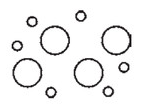 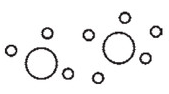 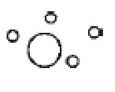 9. Випишіть найбільші мегаполіси світу. 